License Application For Reinsurance Intermediary Broker	 Reinsurance Intermediary Managera $50 license fee is due with your application--Please Make Payable to Treasurer State of Maine--I hereby certify that I am in compliance with and will continue to comply with all Title 24-A requirements with regard to a reinsurance intermediary.The following applies to Reinsurance Intermediary Manager only:I further certify that the contracts provided to the Superintendent pursuant to Title 24-A M.R.S.A. §747 contain all terms required by that section.  Any provisions not consistent with Maine statutes will be null and void.Mail the completed application to:	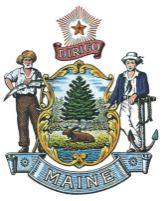 STATE OF Bureau of InsuranceFinancial Analysis Division 
#34 State House Station 
Augusta, ME 04333-0034Financial Analysis Division 
#34 State House Station 
Augusta, ME 04333-0034STATE OF Bureau of InsuranceOvernight delivery: Deliveries such as FedEx and UPS76 Northern Ave.Gardiner, ME 04345.Overnight delivery: USPS Express overnight deliveries 34 State House StationAugusta, ME 04333. Name of applicant: Name of applicant: Name of applicant:2.  D.B.A. (if applicable) -- Please list all used.  Use separate sheet if necessary—3.  Federal ID/SSN#:3.  Federal ID/SSN#:4.  Mailing address: (including City, State, Zip)5.  Physical address: (including City, State, Zip)5.  Physical address: (including City, State, Zip)6.  Contact person: Contact Email:7.  Position:8.  Direct phone:  9.  Type of organization:  Individual	 Corporation	 Partnership	 Limited Liability 	Corporation	Other (explain)  _____________________________If the applicant is a Limited Liability Company, Corporation, Partnership or “Other” submit a listing of all persons representing the firm, include name, address and license number Label as Exhibit ANOTE: Foreign, Foreign Limited Partnerships, Limited Liability Companies, or Limited Liability Partnerships (Title 31 §852) may also be required to apply to the Maine Secretary of State for authority to do business in the State of Maine.  See Secretary of State website for additional information. http://www.maine.gov/sos/cec/corp/foreign.html9.  Type of organization:  Individual	 Corporation	 Partnership	 Limited Liability 	Corporation	Other (explain)  _____________________________If the applicant is a Limited Liability Company, Corporation, Partnership or “Other” submit a listing of all persons representing the firm, include name, address and license number Label as Exhibit ANOTE: Foreign, Foreign Limited Partnerships, Limited Liability Companies, or Limited Liability Partnerships (Title 31 §852) may also be required to apply to the Maine Secretary of State for authority to do business in the State of Maine.  See Secretary of State website for additional information. http://www.maine.gov/sos/cec/corp/foreign.html9.  Type of organization:  Individual	 Corporation	 Partnership	 Limited Liability 	Corporation	Other (explain)  _____________________________If the applicant is a Limited Liability Company, Corporation, Partnership or “Other” submit a listing of all persons representing the firm, include name, address and license number Label as Exhibit ANOTE: Foreign, Foreign Limited Partnerships, Limited Liability Companies, or Limited Liability Partnerships (Title 31 §852) may also be required to apply to the Maine Secretary of State for authority to do business in the State of Maine.  See Secretary of State website for additional information. http://www.maine.gov/sos/cec/corp/foreign.html10.  Is the applicant currently licensed as a producer in ?	 Yes	 No 	 Resident		Non Resident		License #_____________10.  Is the applicant currently licensed as a producer in ?	 Yes	 No 	 Resident		Non Resident		License #_____________10.  Is the applicant currently licensed as a producer in ?	 Yes	 No 	 Resident		Non Resident		License #_____________11.  Is the applicant currently licensed in another accredited state as:		Agent	Broker	Producer	Reinsurance Intermediary Broker/Manager 	Provide home state certification   Label as Exhibit B11.  Is the applicant currently licensed in another accredited state as:		Agent	Broker	Producer	Reinsurance Intermediary Broker/Manager 	Provide home state certification   Label as Exhibit B11.  Is the applicant currently licensed in another accredited state as:		Agent	Broker	Producer	Reinsurance Intermediary Broker/Manager 	Provide home state certification   Label as Exhibit B12.	Does applicant have an office in ? 	 Yes 	 No 12.	Does applicant have an office in ? 	 Yes 	 No 12.	Does applicant have an office in ? 	 Yes 	 No 13. Has applicant ever had an insurance agent, reinsurance intermediary, producer, or broker license refused, suspended, or revoked?       Yes 	 No	If “YES” attach written explanation  Label as Exhibit C13. Has applicant ever had an insurance agent, reinsurance intermediary, producer, or broker license refused, suspended, or revoked?       Yes 	 No	If “YES” attach written explanation  Label as Exhibit C13. Has applicant ever had an insurance agent, reinsurance intermediary, producer, or broker license refused, suspended, or revoked?       Yes 	 No	If “YES” attach written explanation  Label as Exhibit C14.  Name of Agent to Receive Service of Process: (Must be an agent located in )_______________________________	Attach Service of Process Form  Label as Exhibit D14.  Name of Agent to Receive Service of Process: (Must be an agent located in )_______________________________	Attach Service of Process Form  Label as Exhibit D14.  Name of Agent to Receive Service of Process: (Must be an agent located in )_______________________________	Attach Service of Process Form  Label as Exhibit D15.	 Is the application for Reinsurance Intermediary Manager?        Yes 	     No	If yes, provide a copy of contracts with reinsurers represented  Label as Exhibit E 15.	 Is the application for Reinsurance Intermediary Manager?        Yes 	     No	If yes, provide a copy of contracts with reinsurers represented  Label as Exhibit E 15.	 Is the application for Reinsurance Intermediary Manager?        Yes 	     No	If yes, provide a copy of contracts with reinsurers represented  Label as Exhibit E Subscribed and sworn to before me, a Notary Public in and for the county of 			this 		 day of 			 20_____Notary SignatureTyped/Printed Name of NotaryMy commission expires 				Signature of License Applicant	Type or Print Name of Above Signature	Title	    Name of Organization	DateAssistant Insurance AnalystFinancial AnalysisMaine Bureau of Insurancephone: (207) 624-8443Overnight delivery:Deliveries such as FedEx and UPS76 Northern Ave.Gardiner, ME 04345.USPS Express overnight deliveries34 State House StationAugusta, ME 04333